Priority DisputesLegal vs Equitable vs EquityLegal interestsMust be registeredStatutory Protection in absence of fraudEquitable interestsUnregistered or unregisterable interestsHowever, still interest which confer proprietary rightsEquitable interests include:Equitable mortgageEquitable fee simpleEquitable leaseTrusts (resulting and constructive)Equity of redemption (the right of a mortgagor to recover seized property upon repayment of a debt)More than a mere equity – an equitable interest in the fee simple.Equity interestsProprietary interests unenforceable against subsequent purchaser of an equitable interest for value without notice of the equityA mere equity is a personal right which is not ‘strong’ enough to bind successors in title.Exceptions? Breskvar v WallEquity interests include:Proprietary estoppel Promissory estoppel Equity of rectificationEquity transaction to set aside for fraudPriority Rules – General Law LandPrior Legal vs Subsequent LegalFirst in Time - Priority is ranked in order of the time at which the interest was acquired.If interest co-exist – The second later interest is subjected to the first interest and if not, then the second interest is removed entirely.Prior Equitable vs Subsequent LegalSubsequent legal interest has priority - over an earlier equitable interest unless the legal title holder has notice (actual, imputed or constructive)Invalid if had notice – If the subsequent legal holder had notice of the prior interest or was a volunteer per Pilcher v RawlinsPrior Legal vs Subsequent EquitablePrior legal has priority over subsequent equitable unless fraud – A prior legal will have priority over a subsequent equitable unless there has been fraud Per Nothern Counties of England Fire Insurances v WhippEquitable vs. Equitable When equal, first in time prevails – The rule from Rice v Rice states that the first in time is strongest when the two interests are the same subject to exceptions.What are the exceptions?Rice v Rice‘If equities are in all other respects equal, priority of time gives the better equity’ determined byAre the interests equal ?Nature and circumstances of acquisitionThe whole of the conduct of each party with respect to the interestsWhich interest arose first?The earlier interest prevails over any subsequent interestMere Equity vs Subsequent EquitableWhat is a Mere Equity?A personal right is a ‘mere equity’ It is ancillary to a legal estate or interest in land and is binding against a 3rd party with notice (i.e. an equity to rectify a lease in favour of a lessee)‘A right in equity that is ancillary to an interest in land and is binding on a third party who has notice of its existence or is a volunteer ... a mere equity gives to a plaintiff a right o an adjustment of rights in relation to a specific property, but ranks lower than an equitable interest’Subsequent equitable takes priority over earlier mere equity unless later partyHas noticeFails to provide adequate consideration What is the Test? (Latec v Hotel Terrigal per Kitto and Menzies JJ, Breskvar v Wall)Is the earlier interest a mere equity?Is the subsequent interest equitable?Is there notice?Torrens SystemPrior Legal vs Subsequent Legal S42(1) TLA – Registered legal title, typically, is indefeasible by either prior or subsequent interests‘Free of All Encumbrances’ – The registered legal holder is free of all encumbrances of title S34(1) – Documents are lodged in the order the Registrar receives them.S42(2) TLA – An exception to indefeasibility exists such that a prior (or subsequent) unregistered equitable interest is recognised if a valid exception has occurred.Is there a statutory exception to indefeasibility?Prior Equitable vs. Subsequent LegalPriority dispute between prior equitable and subsequent legal is per s42(1) TLA –‘A registered interest receives paramount priority and indefeasibility unless fraud or a statutory exception contained within s42(2) is available’Notice?S43 removes the doctrine of notice for Torrens Land.General Law Land – purchasers are subject to any equitable interests of which they had prior notice.If no notice, legal interest prevails.Torrens Land – Not subjected to any equitable interest unless there is one of the exceptions to indefeasibility listed in s42(1) and (2)Is it a gift ? Then Volunteer exceptionIs there a statutory exception to indefeasibility?Prior Legal v Subsequent EquitableS42(2) TLA – Registered interest prevail over subsequent unregistered interestsBarry v Heid Equitable interest prevailed over prior legal interest due to in personam ‘Arming Conduct’  - provided authority to deal with the land and this was personal conduct which raised an equity against the registered proprietor. Registered Proprietor is estopped from denying any subsequent interest based on a representation made when dealing with the legal title.Bahr v NicolayAn equitable interest arises to bind the registered proprietor so as to bind them Is there a statutory exception to indefeasibility?Unregistered InterestsUnregistered Interests where transfer is proceeded by a contractEquitable mortgage Barry v Heider – Unregistered equitable interest are possible in Torrens system land.Barry was RP who executed transfer and waiting for new Cert of Title and mortgage to SchimdtMrs Heider not registered anything – equitable mortgage based on s126Equitable interest is enforceable – Barry is stuck with the mortgageUnregistered Legal InterestsIntended as a giftEquity does not assist a volunteer – since no consideration there is no claimCorrin v Patton Donor needs to do everything only the donor can doProvide the certificate of titleExecute the transferDonee  - lodges it for registrationRegistrar – files and registers“Majority judges held that a donee acquires an equitable interest prior to the registration once the donor has done all that is required by the donor to complete the gift (and to place it beyond his recall – Deane J)Unregistered Legal InterestsLegal interests typically require registration to be effectiveSome legal interests can be created without registration:Leases taking effect in possession – s54(2) PLASome types of easementsRights acquired by adverse possessionAll of these are paramount interests per s42(2)Equitable v Equitable (unregistered interests)S42(2) TLA – Two different views govern the determination of priorities between competing interestsNotice is a separate and distinct test, subject to postponementIs there postponing conduct? If the holder of the subsequent equitable interest has notice of the prior interest, they cannot acquire priority unless the prior interest holder engages in the postponing conductFirst in time prevails unless there is postponing conductThe first in time interest prevails unless there is postponing conduct and notice of the subsequent interest is just one circumstance relevant to determining who has the better equity. Where Equal – earlier interest prevails per Rice v RiceSummary of Equitable v Equitable – per Moffet v Dillon First Unregistered Interest Prevails - If a second interest holder (B) takes their interest with knowledge of a previous or prior interest (A) they are subject to the first interest (A).Is there Notice? is notice? Actual or Constructive Notice?Actual – Expressly stated to the later (B) interest holderConstructive - Brooking JA stated thatS199(1) of the PLAIt is within his own knowledge or that of his agent in the transaction or;Making inquiries so it would come to their attention if they had of made appropriate inquiries Must search the register to see if a prior interest exists.NOTE for Constructive NoticeIf acting for A – want 1b.i.e. second in time should have made inquiriesIf acting for B – want 1a.i.e. first should have made them aware of it.If No Notice, Proceed to 2) as Moffet v Dillon doesn’t apply.If notice is NOT established (Actual or constructive) – Merits TestPostponing Conduct – Is there a cavet?Butler v Fairclough – Failure to cavet can be a reason in itself to postpone the prior interest.Just Holdings v Bank of NSW – Lodging a caveat is not notice, so a failure to caveat does not mean that not interest is claimed. Failure is not itself a basis, rather its a considerationAbigal v Lappin - First in time unless postponing conduct What is the Postponing Conduct?The first equitable interest holder has been guilty of some act or omission which has contributed to a belief on the part of the holder of the subsequent (later) equity, at the time when he acquired it, that the prioty equity interest was no longer in existence per Moffett v Dillon.Abigal v Lappin – Holder of earlier interest is estopped from asserting their priority because of a representation made through dealings with their title that their interest does not exist or will not be enforced.Apply Tests from Heid v Reliance FinanceEstoppel (Representation& Detriment  Cases)Representation by the first interest holder or their agent which lead to the creation of the second interest.Duplicate Certificate of Title?Blank Transfer?Evidence of Payment?Reasonable foreseeability? (Interest Cases)Interest Cases – was it reasonable foreseeable at the time of the relevant conduct that a subsequent interest would be created in the belief that the prior interest did not exist?Is it reasonably foreseeable that the first party’s actions lead to the creation of the second party’s interest?Is it a ‘natural consequence’ of the earlier parties conduct that a deception would occur, so that the earlier has ‘armed’ the deceiving party with the ability to falsely represent themselves? (IAC Finance v Courtenay)Alternative View – 99% always the same as the Abigal view Rice v Rice‘Arming Conduct’ – The holder of the first equitable interest armed a third party to ‘go into the world under false colours’. The third party then represented himself as an unencumbered owner of the fee simple.Osmanoski v Rose (Vic Authority)Supports the view that failure to caveat will cause a prior equitable interest to lose priority. However, decision in this case is doubtful in light of Heid and IAC FinancePrior Mere Equity v Subsequent EquitableA prior mere equity and a subsequent equitable interest - the equitable interest will win: Latec Investments v Hotel Terrigal; Breskvar v Wall.Is the earliest interest a mere equity ?A personal right is a ‘mere equity’ Rights go  legal  equitable  personal or mere equity ‘A right in equity that is ancillary to an interest in land and is binding on a third party who has notice of its existence or is a volunteer ... a mere equity gives to a plaintiff a right o an adjustment of rights in relation to a specific property, but ranks lower than an equitable interest’Is the subsequent interest equitable?Subsequent equitable wins if no postponing conduct - Per Latec Investments (Menzies and Kitto) - A person who acquires a subsequent equitable interest in good faith for value and without notice of an earlier mere equity will not be bound by the mere equityA mere equity is of lesser priority than an equitable interestRuthol Pty Ltd v Mills Mills held first equitable interest – option to purchase land within a defined periodMills interest was on condition of another party not exercising their interest. Mills was fraudulently told that the other party didn’t exercise and was sold the property.In the meantime, another interest was created in favour of Tricon.Outcome?Mills first interest was equitable, but after expiry of time period was a mere equity. Mere equity does not defeat a subsequent equitable interest and Tricon gains priority.Mills should proceed in breach of contract and specific enforcement.If postponing Conduct – Swanston Mortgage  v Trepan Investments - it was held that a mere equity is not an ‘estate or interest in land’ for the purposes of lodging a caveat under s 89 of the TLA – ‘mere equity is not a cavetable interest in Vic’‘Mere equity’ – A Mortgagors equity of redemption to have an improper sale of mortgage property set aside is a ‘mere equity’ and not an ‘estate or interest in land’ – not a cavetable interestThis has been heavily critised and in NSW – Patmore v Upton – Underwood J refused to following Swanston mortgages.Breskvar v Wall?1st Party borrowed money (vests legal title) in 2nd Party 3rd Party acquires an equitable interest without notice of 2nd Party’s limited authority. 1st Party files a caveat on the title to prevent 3rd Party’s registration.Rationale – 3rd Party did nothing wrong, whereas 1st Party ‘armed’ 2nd Party.Outcome?1st Party vests equitable title in the trustee1st Party then sells property to the 2nd party (provided signed memorandum of transfer with name blank)2nd Party sells to a 3rd party without notice3rd Party WINS as entitled to assume no prior competing equitable interest whereas 1st party ‘armed’ the 2nd party and was negligent.Priority dispute between mortgagor and purchaser from mortgagee?How to deal with these?Timing:New purchaser (purchaser from the mortgagee generally the bank)Need to separately consider the post and pre-registration situationsOnce new purchaser has registered?New RP is indefeasible unless exceptionBefore new purchaser registered?There is a priority dispute between unregistered interests.What interest does innocent purchaser acquire from the mortgagee on registration?A (RP) has mortgage to B (Reg Mortgage) C (RP) purchases and becomes RPWhat interest does C acquire from the mortgagee?TLA - s77(4) Discharged from all liability – and they are “free from the mortgage and any encumbrance subsequently registered” EXCEPT:A lease, easement or restrictive covenant to which the mortgage is a party/has consented in writingA mortgage, charge, easement or other right that is for any reasons binding upon the mortgageFurther, the title of the purchaser shall not be impeachable on the ground that:No case had arisen to authorise the sale, or thatDue notice was not given or thatThe power was otherwise improperly or irregularly exercisedMortgagee CANNOT get the land – as C is completely innocent and gets clear title – can only get a damages claim against the bank (probably based on contract)What interest does fraudulent purchaser acquire from the mortgagee on registration?A (RP) and has a mortgage from B (Reg mortgage)C (RP) and mortgage from B (Reg Mortgage) through improper exercise of the power of saleConflict between A vs. CA (RP) must prove fraudC (RP) must discharge the MortgageIf the purchaser is held to be defeasible for fraud, the purchaser is treated in equity as having acquired only the mortgagees (Banks) interest, not the mortgagorsSo the purchaser holds the registered title subject to the former mortgagors (original RPs) equity of redemption (equitable interest). If mortgagor (original RP) pays the debt, the purchaser must transfer the land to him.What interest does mortgagor have if the purchaser has registered as a Third Party?Latec Investments v Hotel Terrigals Classifications of HT’s mortgagors InterestKitto JBefore Court order setting the sale aside, HT has a mere equity; After the order, a full equitable interest.“Where a claim to an earlier equitable interest is dependent for its success upon the setting aside or rectification of an instrument, and the Court notwithstanding that the fraud or mistake (or other cause) is established, leaves the instrument to take effect according to its terms in favour of a third party whose rights have intervened, the alleged earlier equitable interest is unprovable against the third party”Menzies JClassification depends on the purpose:For a priority dispute, it’s a mere equityFor the purposes of devising it by will, its an equitable interest (and therefore assignable)Taylor JHTs interest is a full equitable interestApplies the bona fide purchaser for value without noticeCourt will not intervene in this sort of situation so it really does not matter how its categorised.Mortgage Pre-Registration SummarySummaryThe authorities are inconsistent as to how to classify mortgagors interest pre-registration for the purpose of priority dispute:Mere equity by not proprietary (Swanston)Proprietary equity (latec)Full equitable interest (Forsyth, Breskvar)Legal interest as RP (Forsyth)The inconsistencies cannot be resolved. You just have to learn and accept the different possibilities.InterestsEquitableEquity of redemption per Abigail, Kitto J in LatecVendors LienRight to have a transaction set aside for fraud per Breskvar; Taylor J in LatecRight to have a transaction set aside for fraud (for the purpose of leaving in a will) per Menzies J in LatecEquity (pre-registration)Right to set aside a transaction for fraud or undue per Swanston but not proprietary CAVEATRight to set aside for breach of statutory duty Swanston but not Proprietary CAVEATRight to set aside a transaction for fraud per Menzies J (for priority dispute) per Kitto JEquity of acquiescence InwardsEquity to rectify Downie.Next page – When new purchaser has not registered (pre-registration)Pre-Registration Priority DisputeWhen new purchaser has not registered (pre-registration)Pre-registration: Swanston Mortgage v Trepan Investments (1994) 1 VRT(RP) has mortgage with S(reg mortgage)S (reg mortgage) sale to B (unregistered proprietor)T wanted to get a caveat to protect his interest and stop B from registeringTo get a caveat – s89 – an estate or interest in landPre-registration, the mortgagor has a right to have the sale set aside on the basis that it was conducted in breach of the mortgagees duty under s77(1)Swanston Mortgage: Vic CA said that this right was not cavetable because it was a personal equity (purportedly following Latec)This implies that it would be a personal equity for purposes of a priority dispute. This is NOT a proprietary interest.But Swanston was NOT about a priority dispute.Has been criticised in Vasiliou v Westpac Banking Corp“The Latec case was not concerned with the question of whether a mortgagor who had a right to set aside”Pre-Registration Priority DisputeForsyth v Blundell (1973) 129 CLRB (RP) has a registered mortgage with ASL Mortgagee $125K in March 1968 and $10K in Nov 1968Shell wanted $120K and was not registered and sale is improperB (RP) wants to stop Shell registering permanent Interlocutory injunction – there is a serious question to be triedPermanent injunction – have to prove that the requestor will win  Interests:Legal vs. EquitableB is Indefeasible unless exceptionLegal wins B as no exceptionsEquitable vs. EquitableFirst in time unless postponing conduct by BDefaulting under the mortgage is not postponing conduct Walsh J treated mortgagor interests as a legal interest (still RP) which prevails over purchasers equitable interestWalsh J said that even if mortgagor was treated as having an equitable interest, he would still win because no postponing conductB was granted an injunction to restrain the completion of sale.Indefeasibility exceptions?Who are the parties?Party A v Party BWhat are their interests?Party A Interests – Party B Interests – What is the issue?One party will need to establish that there is an exception to indefeasibility of the title on registration.What is the rule? S42(2) of the TLA a registered proprietor is indefeasible unless there is a valid exceptionWhat are the exceptions?Paramount InterestsS42(1) – This is the indefeasibility provision(a) Register makes mistakes and issues to certificates – first in time wins(b) mistake by area or boundary – subsequent certificate will win, unless the purchaser is purchaser for valuable consideration (innocent)S42(2) – above is subject to – EXCEPTIONS (paramount interests)42(a) crown grant land Reverse rights to do somethingHow to find out about a crown grant ? You cant42(b) adverse possessionIf someone is in adverse possession, “subsisting” – thus all benefits already conferred pass to adverse possessor – and subject to indefeasibility.42(c) public rights of waySubject to laneways, roads, highways etc42(d) easementsThe RP is subject to any unregistered easements as they may exist over the property42(e) interest of a tenant (protected without registration)If there is a lease, then the tenant retains an interest and must be in possession.Long term leases, short term leasesCan register – but if don’t register then still win under this sectionEquity of Rectification – Tenants equity binds the purchaser (Downie v Lockwood) such that lease forms part of the leasehold estate and binds a purchaser of the property. (possibly fatal inconvience if 20 year lease)S42(f) – Unpaid land tax – any unpaid land tax, and also any unpaid rates and other charges which can be discovered from a certificate issued under s387 of the Local Government Act 1958s158 of the Water Act 1989; or any other enactment specified for the purposes of this paragraph by proclamation of the Governor in Council published in the Government GazetteFraudWhat is Fraud?Definition - ‘Actual fraud, wilful blindness or moral turpitude brought home to registered proprietor at the time or just before registration or through an agent’ – Assets Co v Mere RoihiMust be more than mere notice and must be actual – Mere Notice - There must be more than mere notice as confirmed in Bahr v NicolayNo Equitable Fraud – Equitable fraud is more akin to in personan rights per Bahr v NicolayKnowledge of an unregistered interest is not of itself fraud – Mere notice is not fraud. It is not fraudulent to register with notice of a prior unregistered interest, thereby destroying it.Pyramid Building Society v Scorpion HotelsS43 TLA – Subsequent registration will defeat a prior interest even when the registered proprietor has actual notice of that interest.Wilful Blindness – Wilful blindness or recklessness as to someone else’s fraud can constitute fraud (Pyramid)When must the Fraud Occur?S42 refers to ‘fraud in the acquisition of a currently registered interest’Loke Yew - Meaning BEFORE the acquisition of the registered interest and not afterHas fraud actually occurred?Intention to Defraud per Wicks v Bennet – a mental element of intention must exist on the part of the impugned party for fraud to occur. It is not enough to show that the registered proprietor ‘closed her mind’ to the fact of another unregistered interest.Careless Disregard is not sufficient must be dishonestyRM Hosking Properties Pty Ltd v BarnesMore than mere negligence – Grgic v ANZ LtdFalse Attestation - Witness signed that the Registered Proprietor was ‘known to him personally’ – despite fact that RP was not there and fraudster was impersonating RP.Mere Negligence – No evidence that bank was attempting to ‘take advantage of RP’ and therefore no intention to defraud.Knowledge of fraud can amount to fraud – Actual or imputed notice of another’s fraud can constitute fraud Russo v Bendigo Bank and ReichmanSolicitor gave specific instructions not to sign anything without being in their presence.Solicitors clerk signs the attestation clause even though she was not present at the actual signing of the documentsDecision – No ‘dishonesty or moral turpitude’ and therefore cannot be fraud. Judge stated for fraud:Must be wilful and conscious disregardMust ‘know the consequences of the actions’ of registration (indefeasibility)Must have the requisite knowledge about the consequencesBad Faith - In Latec Investments v Hotel Terrigal the sale gave rise to the ‘inference that it was made in bad faith and was therefore fraudulent’Wilful Blindness (also refer Russo v Bendigo Bank)The Registered Proprietor must have been aroused to the suspicion but they refrain from inquiry for ‘fear of learning the truth’Bahr v Nicolay – ‘If it is shown that the RP abstained from making inquiries for fearing of learning the truth, the case is very different and fraud may properly be ascribed to him’Pyramid Building Society – Wilful Blindness is only fraud if the failure to inquire amounts to actual dishonestyMere carelessness - No evidence that Pyramid or anyone acting on its behalf knew that the execution of the mortgage had not been authorised.No Actual Dishonesty – no intent to deceive.Who has committed the fraud?Registered Proprietor or Agent - The Fraud must be that of the registered proprietor or their respective agent. Fraud by another party is not sufficient, even if the registered proprietor is wilfully blind to it per Pyramid Building Society.Vassos v State Bank of SA –The fraud of another party to the instrument is insufficient basis for denying the title of the registrant (Vassos v State Bank)Once registered it cannot be defeated unless the registrant registered it fraudulently or was privy to the fraud per s42.S44(1) states that the consequences that flow on from this fraud.Is an Agent or Sub-agent involved?Who is acting for the Registered Proprietor?Has this person committed a fraud?An agent will be acting fraudulent if he or she knows of facts that would make it fraudulent to continue with registration.Russo v Bendigo Bank – Clerk did not purposefully  engage in fraud and didn’t know outcome	Are they acting in their actual or apparent authority?Actual – Specific instructions to the agent (i.e. direct instructions from mortgagee to solicitors)Loke Yew v Port Swettenham RubberApparent – Matters necessarily incidental to a general direction or instruction, though not specifically mentioned. Schultz v Corwill Properties	The act of an agent within the scope of their actual or apparent authority does not cease to bind the principle because the agent was acting fraudulently in the furtherance of their own interests. Respondeat superior is the presumption that the agent has told the principal what the agent knows and this is the rationale justifying the imputation of knowledge to the presumption.The presumption may only be rebutted where the fraud is the agents own fraud, or where the agents knowledge is gained during the course of another fraud. If the agent is  acting in their own capacity – fraud wont be brought home to the RP.Are they acting ‘on a frolic of their own’Knowledge imputed to employer – AGC v De Jager – Fraud imputed to the principal because the employees knew that a witness was not present at a signing but witness the document anyway.Acted within actual or apparent authorityThey knew of false attestation but lied to Registered because they abstained from making further inquiries for fear of learning the truth – willfull blindness.Bank of SA v Ferguson –Bank of SA manager fraud was purely internal and did not affect the other party in anyway.Ferguson wanted the mortgage anyway and internal actions of the Bank did induce Ferguson to act to his detriment.Is it an agents sub-agent?Must be actual fraud on behalf of the sub-agentCan it be “brought home”?Russo v Bendigo Society‘two steps of fraud is probably too much’ such that it is too difficult to bring homeFalse attestation is fraud – probably within scope per above authorities.Registrars power to CorrectNo Fraud Provision, must go to Court - There is no provision that allows the Registrar to correct an entry procured by fraud.If there is a change, and then fraud – must go to Court.S103(1) – Registrar must make an amendment to register if directed by a court.S103(1AA) – Register must make amendment if directed by VCAT.S103(1A) – Reg may correct a patent error in leged doc.S103(2) – Registrar has discretion (‘may) to correct errors in the register. This is treated as a ‘slip rule’ only (Frazer v Walker)S103(2)(a) – Reg may corrects in the registerS103(2)(b) – Correction has effect as if error has not occurred, but without prejudicing any rights accrue from any recording made in the Register prior to the correction.S106(e) – Registrar power to cancel titles or folios, to create new ones and to amend register “Wherever it is necessary to do so by reason of the operation of this or any other Act”Inconsistent LegislationThe Court prefers to read the statutes together and will also seek do this wherever possible. However, in the exam – 99% chance there will be a conflict.Is it about the interest or the instrument?Interest – Are interests in issue ?Instrument – Is a document invalid or in issue?Statutory Interpretation - If there is a total inconsistency then the most recent will prevailSubsequent Legislation mayOverride registered interestsInvalidates registered interestsCreates new unregistered interest to which the Registered proprietor will be subjectRemoves land from the operation of the TLAS42 can be overridden by a later statute only if the two statutes are inconsistentInterpretation of the Acts – Can the acts be read together?Does the subsequent inconsistent statute render the whole interest void / create a new interest in someone else OR does it render the instrument void?Instrument - If it’s the instrument (document), registration can cure the defect.Horvath v Cth Bank‘There is a strong presumption that Parliament does not intend to contradict itself but rather intends both relevant Acts to operate within their given spheres’Interest - If it is the interest, registration cannot cure the defect and the later Act will usually prevail.Calabro v BaysideVolunteers and FraudWhat is a volunteer?Volunteer – property is passed to a party without consideration.i.e. A GIFTBona fide purchaser Equity – ‘equity doesn’t assist a volunteer’Corin v Paton – it will assist if you have done everything that is needed to be doneIf you are a volunteer, do you get infeasibility? Vic rejected – Dont get better title (Bogdanovic v Koteff – which stated that a registered proprietor takes free of prior unregistered interests ) as it was about a purchaser for value (transaction) not a mere volunteer (a gift). In Rasmussen v Rasmussen stated that a RP who takes as a volunteer cannot acquire a title better than the predecessorRassmussen - A registered proprietor, being a mere volunteer, does not obtain a title free from prior equities.Considered a wrong decision as per s42 (Below) doesn’t speak of purchaser for value.Previous In Personan Claims - If the previous RP is subject to a personal claim (in personan) then the volunteers title is also subject to this interestDefensible for Fraud - If the previous RP is defensible for fraud, then the volunteers title is also defensible for fraud.Farah Constructions – Upheld the Koteff (NSW) decision.S42 TLA – ‘the registered proprietor of land shall except in the case of fraud hold such land subject to such encumbrances as are recorded on the relevant folio of the Register but absolutely from all other encumbrances whatsoever’Notice Provision s43 – no reference to purchaser for value, but does not refer to purchase or consideration moneyDishonest – the fact that someone’s dishonesty is unknown – it doesn’t affect indefeasibilityS44(2) – Protection of purchasers provision protect “any bona fide purchaser for valuable consideration”As long as you are innocent and you get valuable consideration in the landIn Victoria – If you are a volunteer your title is not as good as if you are a proper purchaserExampleA is the Registered ProprietorB commits fraud on AA wins, B is a party to the fraud and therefore B’s title is defensible due to infeasibility exceptionsIF B sells to someone, A looses as immediate infeasibilityIf B transfers to C, who is a volunteer?Can A recover from C?A is a volunteer and is subject to whatever a person who they got title from.B title’s is indefeasible and therefore a volunteer is subject to whatever there previous title holder was subject too.If C sells to X?Then A looses title, as X is an innocent purchaser for value without notice – A cannot recover from X.In PersonamWhat is In Personam?An RP is bound by rights which arise out of his/her conductIn Personam is an equitable exception created by the Courts. Although a RP has paramountcy and typically indefeasible title, they cannot refuse to perform contractual obligations on such a basis. (Grgic v ANZ)It ‘relaxes the rigour of immediate indefeasibility’ to require that a registered proprietor gives full effect to their personal obligations“The principle of indefeasibility in no way denies the right of a plaintiff to bring against a registered proprietor a claim in personam, found in law or in equity, for such relief as the Court acting in personam may grant”- Lord Wilberforce in Frazer v Walker [1967] 1 AC 569Is the claim based on ‘know cause of action in law or equity’? (i.e. deceit or undue influence)In Personam can be based on actions before or after registration (Bahr v Nicolay)The in personam exception operates where the registered proprietor purchases land having acknowledged the existence of a prior unregistered interest binding on the vendor and having expressly (or by implication) agreed to take subject to his rightsThe claim must be again the person who is the registered proprietor (or his agents or employees)The cause of action must give rise to a personal equity to seek equitable relief. There must be something unconscionable in the Registered Proprietors conduct (Vassos)The In Personam claim must give rise to an proprietary interestSufficient Argument - It can be satisfied by subjecting the registered proprietors interest to that of the person bringing the actionInsufficient Argument - It is insufficient that a forged signature was placed upon the instrument of transfer or mortgage.Note: In Mercantile Mutual Life Insurance v Gosper held that forgery was a sufficient basis for an in personam  claim. This decision flies in the face of Vassos and Eade which are the authorities for the limitation on in personam claims that they cannot be founded on a forgery of the relevant instrument. If this were true, all registrations could be impugned on the basis of forged attestations and the RP would be powerless to protect itself.Limits on In Personam claimsRegistrar of Titles v Fairless – S110(3) – No indemnity is provided where claimant or legal practitioner caused or substantially contributed to the loss by fraud neglect or wilful default.In Vic – get value of property at the time it was lost not at the current that the action is brought to Court.S110(2): a person entitled under s110(1) may bring action against Registrar as nominal defendantRegistrar entitled to sue “the person actually responsible” s109(3)(a)CavetsWhat is a cavet?Defined in J & H Just (Holdings) Pty Ltd v Bank of NSWA caveat is a statutory injunction (s89 TLA) to maintain a property in statu quo until the caveators unregistered interest has been determined by a Court, or the Caveat is withdrawn or lapses. ‘In Essence, a caveat prevents registration of inconsistent interests and allows the caveator time to substantiate their interest’Sackville and Neave – ‘The caveat system thus affords protection to the holders of equitable interests, but usually places the onus upon them to ensure that no dealing inconsistent with their interests is registered’What is the procedure for cavets?Person claiming an unregistered interest can lodge a caveat against dealingsCavet is recorded on the title per s89(2) and RP is notified s89(3)How to show a ‘caveatable interest’?Scope of the Interest – Equitable interests are protectableS89(1) – the interest must be an ‘estate or interest in land’Legal –A registered proprietor cannot normally caveat to protect their own interests (not entirely clear per Swanston Mortgage v Trepan Investments)EquitableMere Equities – Cannot lodge a caveat to protect ‘mere equities’ in Victoria per Swanston Mortgage v Trepan InvestmentsPersonal EquitiesS89(1) – Any person claiming any estate or interest in land under any unregistered instrument or dealing or by devolution in law or otherwise or his agent may lodge with Registrar a cavet in an appropriate approved form forbidding the registration of any person as transferee or proprietor of and of any instrument affecting such estate or interest either absolutely or conditionally and may at any time by lodging with the Registrar an instrument in an appropriate approved form withdraw the caveat as to the whole or any part of the land.A person can lodge a caveat to protect any estate or interest under any unregistered instrument or dealing. The nature of the interest must be specified, but the validity of the claim does not need to be substantiated. Unregistered equitable interestsRefer equitable v equitable aboveWhat is the effect of a caveat?S91 – The Registrar shall not record a change in proprietorship or any dealing which may affect the estate or interest claimed in the caveat.Can a cavet be removed?RP can then make an application to the Registrar to have a caveat removed from the registrar per s89A OR they can go directly to Court per s90(3)If RP wins –If the Caveat is lodged without reasonable cause – then the registered proprietor can claim for loss suffered by the lodgement and the costs for the application for removal will normally also be awarded against the caveator.If defeated – cannot lodge another – if withdraw can lodge anotherIf the caveat is not challenged – Then when an inconsistent dealing is lodged for registration the Registrar notifies caveator per s90(1)S90 – 30 daysMust provide interest by going to Court or withdrawingMust establish that a priority existsWhat happens once a caveat is registered?If not challenged, caveat remains on the registerIf RP makes an application to Registrar under s89A, minimum 35 daysIf inconsistent transfer/dealing lodged under s90(1) 30 days once notice is givenS118 compensation Commonwealth Bank v Baranyay [1993] 1 VR 589Registered MortgagesDefinitions:Mortgagee  - Bank – mortgageeMortgagor – Person who is indebted to the financial lenderWhat is a mortgage?Form of vendor financing - Purchaser takes possession before settlement and pays instalments of purchase price plus interest. Vendor hands over transfer after final instalment is paid.Regulated by Sale of Land ActThis is also a form of credit contract regulated by the Consumer Credit CodeEquitable Mortages ? Refer Equitable v Equitable (unregistered interests)Standard ContractsMortgagee Equity:Clogs on the equity of redemption Where mortgage purports to ‘postpone’ / prevent the equity of redemption (concept still applied to TS land) – for example where the mortgage agreement provides that after loan is repaid, the mortgagor may not get property back for 10 years. Invalid.UnconscionabilityEquity can set aside transactions where procured by unconscionability (Amadio etc)StatutoryConsumer Credit Code – unjust transactionsASIC Act 2001 – unconscionability misleading and deceptive conductTrade Practices Act 1974Consumer Credit CodeApplies to mortgages over land if:The mortgagor is a natural person; andCredit is provided for personal, domestic or household purpose; andCredit provided in the course of a business of providing creditS6 and s8If the CCC applies –basically unconscionabilityS12-20 specific duties regarding full disclosure to the debtorS70-71 Court can reopen unjust contractsS72 Court can review unconscionable fees, interest or charges and can annul themS80 notice and process for enforcing a contractRegistered Mortgagees Rights on Default The Mortgage must be registered per s74 TLA (otherwise refer above)Mortgagees duty in exercising power of sale under s77 TLAMortgagee must act in good faithMortgagee must have regard to the interests of the mortgagorGood faith – judge subjectively has mortgage acted honestly, fairly, without fraud or collusion?Interest of the mortgagor – be assess objectively – has the mortgage taken reasonable steps to obtain the best or proper price for the property?Murphy J in Goldcel – need best priceLush J in Henry – need proper priceAshley J in Guss – applies best price but does not choose between the 2 standardsVasiliou Crt of Appeal – applies both – get same resultSteps of TestsRegistered Torren System mortgages TLA - IMPORTANTs78(1)S80(1) - CCCPower of Sale - 	What triggers the power ?Depends on agreement but ‘default’ normally relates toFailure to pay the principal or interest orFailure to comply with another covenantUpon default, the mortgage can exercise a power of sale s77(1)Most mortgages expressly confer this power but also covered by legislation where default on payment f principal or interest (TLA, s77)A mortgagee is under certain obligations when exercise the power of sale regarding (this is IN ADDITION to the CCC unless mortgage not under CCC) The issue of a valid noticeS76 - If a default (normally non-payment( by the mortgagor continues for 1 month, then the mortgagee can serve a notice, in writing, to remedy the defaultMust specify:There has been a defaultHow to remedy itIf mortgagor remedies the default then the power of sale cannot be exercisedIf mortgagor doesn’t remedy itS77(1)If 1 month after the s76 notice [so have a default for a month and another month for the notice period[ the mortgagor does not comply, the mortgagee may ‘in good faith and having regard to the interests of the mortgagor’ sell the land or any part of itS80(2) - CCCAt least 30 days and its not remedied it – they can begin enforcement proceedingsIf begin enforcement proceedings before the 30 days are up:Penalty units are appliedCan sell the land by public or private auction and It can be a cash contract or a terms contractIt can subject to such terms and conditions as the mortgagee thinks fitThe mortgagee may make and sign any transfer to affect such saleS77(2) – Registrar is not boundRegistrar doesn’t have to ask any questions about the saleWhen the sale is done, this section specifies how the sale is to be orderedExecuting the Power of Sale - Mortgagees duty under s77(1)Two requirements qualify the mortgagees statutory power of sale given by s77(1)‘in good faith’Judged subjectively – has the mortgagee acted honestly, fairly, without fraud or collusion?‘if the mortgagee wilfully and recklessly deals with the property in such a manner that the interests of the mortgagor are sacrificed, I should say that he had not been exercising his power of sale in good faith’ – Nolan v MBF Investments at [101]‘having regard to the interests of the mortgagor’ (next page)‘having regard to the interests of the mortgagor’To be assessed objectively – has the mortgagee taken reasonable (implies objective) steps to obtain the best or proper price for the property?‘exercising good faith in carrying out the statutory process ... having “regard to the interests of the mortgagor” and other persons, by providing a further measure of protection to the mortgagor on the one hand, and imposing a further measure of responsibility on the mortgagee in the exercise of its power’ - Nolan v MBF Investments at [101]Henry Roach v Credit House Obliged to act in good faith and with regard to the interests of the mortgagor, grantor or other persons:Duty to take reasonable (objective) steps to obtain a proper priceEntitled to give first consideration to his own interests;Entitled to sell at the time of his choice and without waiting for a time which a selling owner might consider more advantageous [can sell in a slump]Must advertise so as to bring the property to the notice of persons likely to be interested and as to bring the notice of possible buyers the potentiality of the property to be soldRejected later in Vasiliou v Westpac Banking Corp; Not entitled to adopt or accept any arrangement or price merely because it will see him paid outBound to take reasonable steps to ascertain the value of the property before selling.‘Best or Proper’ Price‘Best price’ - Goldcel Nominees v Network FinanceCourt must assess the actions of the mortgagee and its agents to determine if the tests are satisfied.‘Proper Price’ – Guss v Geelong Building SocietyVasiliou v Westpac Banking CorpWhat is the obligation – best price or a proper price?Lush J Henry Roach – proper pricePrevention of registration by subsequent purchaser (next page)Prevention of registration by subsequent purchaser (next page)Restrain the Power of SaleEquitable Right of Redemption – The right of redemption provides that a sale can be restrained if the mortgagor pays the mortgagee the total amount of the mortgage debt, or the amount claimed by the mortgagee to be due.If s77(1) is breached – Mortgagee is selling the property without any legal title to transfer to the subsequent purchaser.Forsyth v BlundellIf a subsequent purchaser does not have notice of a breach of the mortgagees power of sale after prucashign the property – but before the final purchase contract – then the mortgagor can challenge the sale‘if the sale is not exercised in good faith – there is no reason that can be derived from any general principle for holding that before completion the purchaser gets a good title as against the mortgagor’Note: If the purchaser has no notice of any impropriety during contract negotiation and at the date competition has occurred – the mortgagor looses any right of redemption.InjunctionA mortgagor can apply for an injunction – to set aside the contract of sale with the subsequent purchaser - if they establish that the mortgagee failed to exercise their equitable duty of power of sale.Register Cavet to Prevent Subsequent Purchase Registration? No!A mortgagor cannot (in Victoria) register a caveat if they establish that the mortgagee gave a notice shorter than that of the statutory requirements (i.e. they failed to properly exercise the power of sale).Swanston Mortgage Pty Ltd v Trepan Investments Pty Ltd ‘Mere equity’ – A Mortgagors equity of redemption to have an improper sale of mortgage property set aside is a ‘mere equity’ and not an ‘estate or interest in land’ – not a cavetable interestThis has been heavily critised and in NSW – Patmore v Upton – Underwood J refused to following Swanston mortgages.LeasesWhat is a lease?Gives that person a right to exclusive possession of the landWhat is a covenant?A formal agreement or primes in a deed or undertaking sealContract: A material provision of an agreementReal property an obligation that relates to the land.An estate in land given by a land owner another person for a fixed or certain period whichWhat are the types of covenants (assignments)?Express-covenants – a lease contract and the parties are generally free (subject to statute to agree on terms of the which will vary from lease to lease – privily of contract)Allow the Tenant “quiet enjoyment” – test next pageNot being interfered with from the landlordOr the landlords agentOr anyone who has control of the landRequiring Landlord to make structural repairsTenants duties includePay rentMaintenance and good repair (non-structural)Give up possession at the endRestrictions on the rights or assignments (sub-lease)To use the premises only for specified purposesImplied Covenants – leases may also have covenants implied by either statute or common law. These apply if not expressly contained in the lease contract (see next page)Implied covenants:Implied by common law by custom or usage (terms specific to custom usage of lease involved)Implied in fact to give business efficacy to the contract (implied to give effect to the presumed intention of the parties)Implied by common law from the nature of the contract itself (no to give effect to the parties intention) implied on all contracts of that class or type (test is necessity)Implied Covenants do not apply if the express covenant deals with the same subject matter ***(COMMON LAW – unregistered leases)***Implied obligations of the land includeImplied condition of fitness for human habitation at the commencement of the leaseDistinction between the covenant for quiet enjoyment and the covenant not to derogate from the grant? Non-derogation from grant – Primarily concerned with use of the retained part which makes the leased premises less fit for the purpose for which they were let. Quiet Enjoyment - Primarily concerned with the enjoyment of the premises and any disturbance of such enjoyment – Very similar and they overlapLandlord needs to have awareness of grant  –Landlord needs to be aware of the purpose of the lease – if unknown or unusual – no breachThere is a difference as to timing between quiet enjoyment and the covenant not to derogate from the grant (i.e. as to when the landlord knew)Implied covenant required for ‘quiet enjoyment’ Test from Hawkesbury Nominees P/L v Battik “Quiet Enjoyment” – A TestSubstantial Interference - Breached where the ordinary and lawful enjoyment of the tenant is substantially interfered with by the acts of the landlord or persons of claiming under himActs of the landlord - Both covenants of quiet enjoyment and non-derogate will be breached where acts of the landlord such as to make the premises leased.Landlords obligation is independent - of the tenants covenant to pay rent.Can only complain which occur after the lease - Can complain about things which occur AFTER the lease, but if the particular purpose is known before entering into the lease then it cannot affect quiet enjoymentAside: A tort of nuisance may also be possible if there has been unreasonable interference with a proprietary right which the plaintiff has standing to sure and the defendant is the appropriate person causing the nuisance.Implied covenant not to derogate from the grant (similar but not the same as the above) Can’t prevent someone from doing something that is expressly stated in the lease agreement – i.e. obligation on the landlord not to derogate from the lease agreementAussie Traveller P/L v Marklea Test – Cannot render land unfit - If the grant is made for a particular purpose, the lessor is under an obligation not to use the land retained by him in such a way as to render the land grant “unfit or materially less fit” for the particular purpose for which the grant was made – i.e. has there been a substantial interference with the right of occupation so that the premises are rendered substantially less fit?Landlord liable for other tenants - A landlord can be liable to a tenant for breach of the covenant of non-derogation through the actions of another of his tenantsFor the landlord to be liable, the landlord must have the right to stop the interference by the other tenant, and must have failed to do so after being notified of the interference.Duty to take reasonable care for the safety of the occupantsDuty arose in tort to take reasonable care - Northern Sand P/L v Harris (1997) CLRThere is a duty in tort to take ‘reasonable care’ to avoid ‘foreseeable risk’ to the tenants, members of the tenants household and to third parties who are lawfully on the premises.There is a duty to take reasonable care in the circumstances to avoid foreseeable risk of injury to T’s, member of the T’s households and other third parties who are lawfully upon the premises - Jones v Bartlett (2000) CLRObligations of the tenant include:Obligations of tenant include:To use the premises in a tenant-like mannerDuty not to commit wasteDoctrine of Waste – injury to the land – cannot do itTo yield up possession on determination (i.e. move out at the end of the tenancy)Obligations implied by statuteTLARetail Leases Act (RLA) 2003Applies to retail leases for more than 1 yearResidential Tenancies Act (RTA) 1997Landlord and Tenant Act 1958Originally applied to all leases but now limited by RTA and RLaConsumer protection legislationTrade Practices Act 1974 (sections 8.191 – 8.192)Must be corporationFair Trading Act 1999 (Vic)Used for people if TPA cant applyCovenants implied by Statute: TLAS67 provides for a number of covenants to be implied into leases of more than 3 years and registeredRent RepairInspectionRight to re-enter if in arrears (even without formal notice or demand)Right re-enter if breach or non-observance of covenantsS112 – can contract out of these by agreement – (privity of contract between the parties)Retail Leases Act 2003Act applies to a lease of retail premises in Victoria for a term (including renewal or holding over) of one year or longer – s4, s12, s13A lease provision is void to the extent that it is inconsistent with the Act – s94If it is owned by a company in NSW and exists in Victoria – it is covered by the ActResidential Tenancies Act 1997A statutory code that generally applies:To tenancy agreements of a duration of 5 years or less – s5Where the premises are used primarily for residential purposes – s7To protect generally vulnerable tenantsAct is a code – s15 excludes Landlord and Tenant Act Parts I to IVA; PLA s137, 144, 145, 146 and 150Act can’t be overridden by agreement or excluded restricted or modified – s27But on grounds of hardship to a party VCAT can declare that a provision of the Act doesn’t apply – s25VCAT can declare invalid or vary a term that it considers harsh, unconscionable or inequitable – s28Cannot refuse to let premises to a person on the ground that the persons intends to live on the premises with a child under 16 (subject to certain exceptions) s- 30Tennant cannot be required (can obviously offer) to pay more than 1 month rent in advance – s40Landlord cannot increase rent more than once every 6 months and on 60 days written notice – s44Rights and Duties of Landlord and Tenants (next page)Rights and Duties of Landlord and TenantsTenants duties:S59 - Tenant must not use premises for illegal purposes s60 – Tenant must not cause nuisance or interference.(1) A tenant must not use the rented premises orpermit their use in any manner that causes anuisance.(2) A tenant must not—(a) use the rented premises or common areas; or(b) permit his or her visitors to use the rentedpremises or common areas; or(c) otherwise permit the use of the rentedpremises—in any manner that causes an interference with thereasonable peace, comfort or privacy of any occupier of neighbouring premises.S61 – Tenant must avoid damage to premises or common areas(1) A tenant must ensure that care is taken to avoid damaging the rented premises.(2) A tenant must take reasonable care to avoid damaging the common areas.S62 – Tenant must give notice of damageA tenant who becomes aware of damage to therented premises must as soon as practicable givenotice to the landlord specifying the nature of thedamage.S63 – Tenant must keep rented premises cleanA tenant must keep the rented premises in areasonably clean condition except to the extentthat the landlord is responsible under the tenancyagreement for keeping the premises in thatcondition.S64 – Tenant must not install fixtures etc without consentA tenant must not, without the landlord'sconsent—(a) install any fixtures on the rented premises; or(b) make any alteration, renovation or additionto the rented premises.(2) When tenancy terminates ... (a) must restore to condition they were in before installation (b) pay landlord to restoreL’s duties S65 – Landlord duty in relation to provision of premises(1) A landlord must ensure that on the day that it isagreed that the tenant is to enter into occupation,the rented premises are vacant and in a reasonablyclean condition.(2) A tenant is not required to enter into occupation ofpremises which do not comply with sub-section(1).S66 landlord must give tenant certain information(1) The landlord must on or before the occupation daygive the tenant a written statement in a formapproved by the Director setting out in summaryform the rights and duties of a landlord and tenantunder a tenancy agreement.S67 – Quiet enjoymentA landlord must take all reasonable steps toensure that the tenant has quiet enjoyment of therented premises during the tenancy agreement.S68 – Landlords duty to maintain premises(1) A landlord must ensure that the rented premisesare maintained in good repair.(2) A landlord is not in breach of the duty to maintainthe rented premises in good repair if—(a) damage to the rented premises is caused bythe tenant's failure to ensure that care wastaken to avoid damaging the premises; and(b) the landlord has given the tenant a noticeunder section 78 requiring the tenant torepair the damage.Consequences of a breach:S208 – Breach of duty noticeMust give notice of a breach and try and (c)(i) remedy itS209 – Compensation or compliance order for breach of a dutyIf a breach of duty notice is not complied with, theperson who gave it may apply to the Tribunal fora compensation order or a compliance order.S210 – Application to Tribunal for compensation order on other groundsCan apply to tribunal for(a) the other party failed to comply with tenancy agreement or duties under the act    (b) applicant has paid other party more than the applicant is required to pay   Assignment of the Leasehold or ReversionLandlord to Tenant – Privity of Contract (between the contracting parties) – can enforce everything in the contract (Between original tenant and landlord)Privity of Estate (the relationship of Landlord and Tenant between the two parties). Can enforce everything which touches and concerns the land and that has a particular meaningWhat about assignments (covenants)?Assignment by the tenant to third party (Assignee)They no longer have an interest – they are giving their entire interest to someone elseAssignment by Landlord (Reversioner)Reversioner – Person who gets the landlords interest because the landlord has assigned it.Buys land subject to a lease – once the lease has finished it “reverts to them”Sublease by the tenant t other third party (Subtenant)Lease part of their interest to someone elseWhat is the enforceability of Leasehold Covenants?TENANTIs Assignee bound by (and can Assignee enforce) the covenants in the original lease between LL and T?No Privity of Contract, There is Privity of estate - per Spencers Case (1583) Enforce covenants which touch and concern landHow to enforce these things?Tenant  Assignee Privity of Estate – common law provides authorityEverything that touches and concerns the land (REFER BELOW)If Tenant stops paying rent? Can’t sue both – one or the other ****(see iv and v)****LL can sue Tenant as Privity of ContractIf sue the tenant, tenant has assigned to A and you will want to recover from AssigneeThis depends on what is in the contract indemnity clause – refer iv.If there is an indemnity clause in the contract – (excludes assignees obligations to indemnify the tenant) – If not provision look to statute – s67(2) TLASource of authority to indemnity for the Tenant – to seek indemnity from assignee.Tenant still liable to the Landlord – but can in turn sue the tenant.LL v Assignee – Privity of EstateAfter assignment by TenantIs original Tenant still bound by (and can original tenant still enforce) the covenants in the lease?Depending on the wording of the covenant in the lease between LL and original TIf ‘tenant covenants on behalf of himself and successors in title’ then yesIf tenant covenants expressed to ‘continue only wile tenant continues as tenant’ then noNote – this wording does not affect assignees liabilityTenants ongoing ability to sue/be sued?So after assignment, if there is a breach of covenant LL can choose to sue:Original Tenant – Privity of contract subject to provisos – tenant can seek an indemnity from assignee – implied indemnity in TLA s67(2) (if lease and assignment registered) otherwise PL’s s77(1)(c) (if by deed)Assignee – Privity of estate and subject to provisons – assignee as the party with ultimate control the premises will be primary debtorTenant sub-leaseLL  T  Sub-tenant (ST)LL  T – Privity of contract &Privity of estateT  ST – Privity of contract & Privity of estateLL  STPrivity of Estate? NOThere is no relationship between the sub-tenant and the landlordThe landlord only cares about the tenant – not the sub-tenantIf sub-tenant has an issue, must go through the tenant and not the landlordLANDLORD Landlord Assigns to ReversionerPrivity of Contract LL  TPrivity of contractLL  RPrivity of ContractPrivity of Estate – covenants having reference to the subject matter of the lease after enforcableS141 PLA - Benefit142 PLA – BurdenDavis and Town PropertiesT  RPrivity of estate?Is reversioner bound by (and can Reversioner enforce) the covenants in the original lease between LL and T?There is Privity of estates s141 (benefits to LL) and 142 (burdens to LL) PLA – (Privity of estate was not recognised in the common law)Covenants having reference to the subject matter of the leases – like touch and concern: Davis v Town Properties [1903] 1 Ch 797 – thus can enforce covenants which touch and concern land.T  A – C/law Touch and ConcernLL  R Statute “having referred to”  Touch and ConcernLandlord ongoing ability to sue/be sued?After assignment:Landlord gives up right to sue for past breaches – vest in Reversioner unless reversed in assignment document (s141)T v LL  Privity of ContractT v R  Privity of Estate What if LL sells to R  now wants to sue lost rent from T?There is still Privity of ContractLL still sold interest in the landHave they sold right to recover past breaches?Yes, they have – entire interest – per s141 aboveOnly reversioner can sue the TenantSummary: if there is a breach of covenant LL cannot sue for breaches prior to assignment unless reservedBut LL still liable to T for breaches before and after assignment (still Privity of contract)So after assignment, if there is a breach of covenant T can sue:LL (priority of contract – if not excluded by)A (Privity of estate)What covenants “touch and concern” the land?P & A Swift Lord Oliver formulate working to rest to apply:Is it a benefit only to the reversioner?The covenant benefits only the reversioner for the time being, and if separated from reversion, ceases to be of benefit to the convenatee (i.e. relates to the land)Nature, Quality, Mode of Use or Value?The covenant affects the nature, quality, mode of use or value of the land:i.e. obligation to repair – quality, value etcIs it personal to the parties ? i.e. LL and Tenant The covenant is not expressed to be personal neither being given only to a specific reversioner nor in respect of an obligation of a specific tenantCovenant to pay money – doesn’t mean its not a covenant The fact that a convenator is to pay a sum of money will not prevent it from touching and concerning the land so long as the 3 foregoing conditions are satisfied and the covenant is connected with something to be done on to or in relation to the landSame test for sufficient connection under PLA s141, 142Covenants that DO touch and concern the land:Covenants by the tenant to:Pay rent Repair the premisesNot to assign or sublet without the LL’s prior consentInsure the premises against fireUse the premises as a private dwelling onlyInclude covenants by the landlord to:Renew the leaseConsent to the assignment of a leaseNot build on certain parts of neighbouring propertySupply the rented premises with good waterDO NOT touch and concern the landInclude covenants by the tenant to:Pay rates assessed in respect of other propertyPay a sum of money not reserved as rent to a third partyInclude covenants by the landlord to:Allow the tenant the right to purchase the propertyPay the tenant a fixed sum of money at the end of the lease unless a renewal is offered and acceptedPurchases buildings erected by the tenantDetermination of leases:Main ways:Effluxion of timeForfeitureFrustrationRepudiationSurrender or MergerEasementsServitudes are lesser non-possessory interests in landThey give the interest holders particular rights in respect to land which, though less than a few simple, can be none the less powerful rights and enforceable against third parties.Servitudes include the following:EasementsProfits a prendrePurpose of easementsAn easement is a right enjoyed by the owner of one piece of land (the dominant tenement) to use or carry out some activity short of taking possession (or, less commonly to prevent certain activities) on another person’s land (the servient tenement)Easements, unlike licences, create a proprietary interest with all the benefits that bringsEasements, unlike leases, cannot grant exclusive possession What is an easement?An easement can be a:Positive easement – allowing something to be done by the interest holder on the other persons land.Negative easement – allowing the interest holder to restrain certain activities from being carried out on another person’s land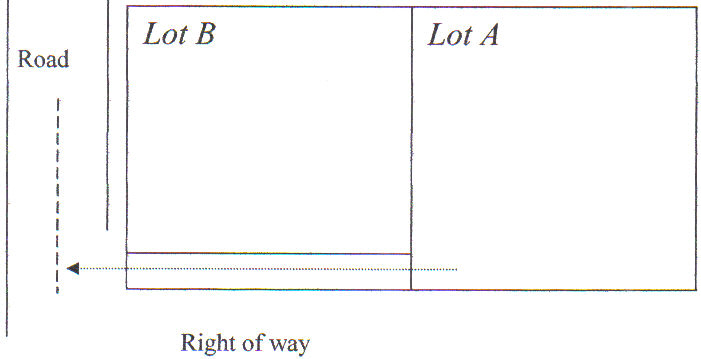 Lot A – The Dominant Tenement as it is benefiting from the easement running across Lot BLot B – The Servient Tenement (burdened easement) over which interests are granted.‘Right of Way Easement’ – The actual easement providing a ‘right of way’ across Lot B to Lot ACharacteristics of EasementsThe four essential characteristics of an easement as stipulated by Gillard J in Riley v Pentilla [1974] VR 547.There must be a dominant and Servient tenementThe easement must be for benefit of the dominant tenementThe dominant Servient tenements may not be owned or occupied by the same personThe easement must be capable of forming subject matter of a grantRequirement 1 - Dominant and Servient TenementDominant land - land that is benefited by the easement Servient Land – land which is burdened by the easement (the land over which easement granted e.g. the land over which the right of way granted)Right Owner Must Own Dominant – The person with the right to an easement must own domain tenement (i.e. those who are permitted to reside their such as residents or lessees)If a right is grant to someone who does not own the land – then it more likely to be a licence only:Licence - “I give you the right to take a short cut across my land” – this is licenceEasement - “I give my neighbour the right to take a short cut across my property” - dominant and Servient tenement – therefore this is an easement.Easements can be created by statuteRequirement 2 - Benefit resides with Dominant TenementConvenience and Enjoyment - Easement must be reasonably necessary for convenience and better enjoyment of the dominant tenement (question of fact)Enhance Property Value - Relevant that the easement enhances value of the propertyDon’t require ‘neighbouring’ but must to ‘close’ - The two tenements need not be neighbouring but must be close enough for the Servient to ‘accommodate’ the dominant per Todrick v Western National Omnibus Co. Clos Framing Estates v Easton – ‘the nexus must be in a real and intelligible sense’Subdivision – If the dominant tenement is subdivided, easement presumed to accommodate subdivided parts Consolidated – If the dominant tenement is consolidated with other land, easement only benefits what was dominant tenementEasement can benefit the land – An easement may benefit the dominant tenement businesses but it does not mean that it cannot also benefit the land per Copeland v Greenhalf but the benefit must be more than a ‘simple business benefit’There must be normal use and enjoyment of the land.Requirement 3 - The two tenements cannot be owned by the same personCannot have an easement over own land – An easement cannot be placed over an individual land owners land as there is no benefit to another partySame ownership, extinguishes easement – If the dominant and the Servient tenements come into a relationship which extinguishes separate ownership – then the easement, according to 1 above, is extinguished by the same ownership rule.Copeland v Greenhalf – For 50 years, D stored vehicles on P land – D argued it had acquired easement. Held – The right claimed went ‘beyond’ any normal idea of an easement and amount to joint use of the land, which could only be proved by a successful claim for adverse possession.Easement does not pass on ownership – If one of the former tenements subsequently sells their land to another party after the causing of extinguishment, then the easement does not revive – it remains extinguishedNo occupation, no extinguishment – Tenements will survive if owned by the same person but not occupied by the same person i.e. there is a tenant in possession of one of the dominant or Servient tenements.Leasehold will extinguish – However, if leasehold reverts – then the easement will be extinguished.Requirement 4 - Subject matter of a grantInterests must be grantable by deed - Only those interests that can be granted by deed, though the categories of easements are not closed.Attached to the Land – In Re Ellenborough Park, the deed suggested that the right to use the park was attached to the land and was not merely a personal right.Deed – An instrument that has been signed sealed and delivered that passes an interest right or property – creates an obligation binding on some person.Grant must not be ‘too wide, vague or uncertain’ – The grant must not be ‘too wide, vague or uncertain’More than mere right of recreation – The grant of an easement must be for more than mere right of recreation – it requires and ‘element of benefit to the dominant tenement’Enhanced Value – In Re Ellenborough Park – the value of the easement increased the value of the lots – this was a relevant but not decisive factor. Enjoyment of land – In Re Ellenborough Park – it had to be established that the right was connected with the normal enjoyment of the land.‘We do not think the right to use a garden of the character with which we are concerned ... we think that it must at least be confined to exclusion of rights to indulge in recreations such as horse racing or playing games’Cannot confer exclusive possession or exclusive use – The tenement cannot confer exclusive possession as then it will be a lease/licence and is beyond the scope of any associated easementCommon Types of Easements – ExamplesPositive Easements – The right to do something on or near the neightbours land Negative Easements – The right to stop something on or near the neightbours landRight of way – This is positive easement. Right to Cross another’s Land – This can be a general right or a limited right per s72(3) and Schedule 12 of the TLA.Gallagher v Rainbow – The extent and nature of the right of way will be determined by the express terms of the grant ‘construed in the light of the circumstances’Transit Authority v Australian Jockey Club – Young J stated ‘ a right of way should generally speaking have a terminus a quo and a terminus ad quem, a prescriptive easement can be obtained even though there is some fuzziness on the tracks that were used’ Potential Issues:Changes in purpose of the right of wayObstructions of the right of wayExtent to which the right of way is usedRepair to the right of way – whose duty?Right to support – This is a negative easementAt common law, rights of support from ones neighbours land are not easements but are natural rights from the land per Dalton v Angus.Rights to support a building on the land – can be an express easement per Dalton v Angus.Rights to support land -An excavator will be liable for subsidence that results on the neighbours land – but liability does not extend to the subsidence or ensuing damage to building on the land - Dalton v AngusIf it can be established that the land would have subsided independently of the additional weight of the buildings, the neighbour can recover for damage to both – Dalton v AngusRights to light and air – This is negative easement. Commonwealth v Registrar of Titles – HCA recognised the right to uninterrupted access of light and air as an easement, despite the fact that the right was not limited to access to defined apertures in a building.There is no difference in principle between the right to light and air and an easement for the passage of the suns rays, or an easement entitling the holder to the free passage of moving air.Rights to Party WallsAt common law, where a common owner sold buildings that were mutually supported by a party wall – there would be implied cross-easements as were necessary to carry out the common intention of the parties in relation to the use of the wall – Richards v RoseFencing EasementsCrow v Wood – Lord Denning MR stated ‘it is not an easement strictly so-called because it involves the Servient owner in the expenditure of money ... but it has been treated in practice by the courts as being an easement’In Vic – its covered by (Fences Act 1968)Other EasementsRight to park cars – London v Ladbroke Retail ParksRight to enter a neighbours land to use a toilet – Hedley v RobertsRight to enter on land for the purposes of maintaining an external wall and fixtures on the wall – Beck v AuerbachRight to bring goods through a doorway of an adjacent shop – Wilcox v RichardsonProtection from weather ? – Phipps v Pears – Court rejected the notion.Creation of EasementsCreation of easements:Express Grant – Servient tenement owner agrees to grant the dominant tenement owner rights over landExpress Reservation – On the sale of land, a vendor may reserve easement (e.g. right of way) over the respective land grantedImplied Grant – There are numerous – Primary - where vendor grants a landlocked piece of land access over the land and then later refuses access to this land ownerImplied Reservation – Not really many categories“By Long User” – literally means a ‘longer user of the land’ -  a long user of the land consistent with easement in the absence of express or implied grant or reservation (creates new right – does not destroy right)Statutory – Various legislation –DrainageSewerageGasElectricitySolar PowerTelecommunications etcCONVEYANCE –A conveyance is where the title actually passesTitle doesn’t pass when the contract is concluded – it passes only once on the register or when the deed is passedExpress Grant or ReservationRequirements – Legal Easements – General Law Land - For general law land there is a requirement of a deed – but could be created by a long user, implied grant and necessityReversing Easement on Sale - the easement is reserved – rather than being granted it is reserved by the seller.Grant – you already own the land, and give another person right of access.Torrens System Land – The land requires registration per TLA s72Equitable Easements – An easement not validly created at common law can still be enforceable in equity but it requires:The four characteristics of easements – There must be a dominant and Servient tenementThe easement must be for benefit of the dominant tenementThe dominant Servient tenements may not be owned or occupied by the same personThe easement must be capable of forming subject matter of a grantEnforceable contract Evidenced in writing ORSufficient acts of part performance Also estoppel Enforceable – Exception to Indefeasibility – Legal and equitable easements both exceptions to indefeasibility title under Torrens System Land per s42(2)(d).Implied GrantRequirements – Easements of necessity – Landlocked Land - Per North Sydney Printing PL v Sabemo Investment Corp P/L – landlocked land where intention to reserve easement implied from the circumstancesCommon Intention easements –Common law implied mutual cross easements of support for a party wallRule in Wheeldon v Burrows –Rule: for implied grant – Subdivison and sale of land - purchasers get all ‘continuous and apparent’ quasi easements which are necessary for the ‘reasonable enjoyment of the land and which were at the time of the grant used by the grantor’ for the benefit of the land purchased.OTHERWISE – must expressly reserve it - Grantor must expressly reserve any right he intends to keep – i.e. does not imply to implied reservationGeneral Words – quasi easements - Incorporated into a conveyance by s62 PLA –applies to a transfer of Torrens System land – transfers existing easements without the need for express wordsPer s18(1) PLA definitions - s62 only operates to pass an easement when the privilege, easement, right or advantage is exercised by the owner of the land over one part of the land as an incident of his or her ownership of the quasi dominant tenement, and not simply because of his or her ownership of the Servient tenements62 doesn’t transfer easements where there was only equitable transfer of land or some other interest – Quasi easements are rights-of-way etc that WOULD be easements, except that one party already owns the land.ExampleIf I drive over block B to get to Block A, and then I sell block A and transfer legal titleThen the purchaser gets the easement across block BCant reserve itS62 provides easement to A across B by “general words”Simultaneous Conveyances – Of one of the adjoining blocks of land by one landowner to different purchasersPlans of Subdivision – Easements shown on the plan of subdivision are created when the plan is registered per s98 TLAStatutorily implied easements under s12(2) Subdivision ActImplied ReservationRequirements – On sale, the easement is reserved – rather than being granted it is reserved.Easements of necessity – Landlocked Land - Per North Sydney Printing PL v Sabemo Investment Corp P/L – landlocked land where intention to reserve easement implied from the circumstancesIntended easements –Common law implied mutual cross easements of support for a party wallPrescription or ‘Long User’Requirements – Long User – 20 years or more may give rise to an easement by prescription under the doctrine of last modern grantTorrens System Land (Vic) – Easements of light and air cannot be acquired by prescription per PLA s 195 - 196Without Force, Secrecy or Permission –Use of the land must be exercised Without forceWithout secrecyWithout permissionOwner of land must acquiesced it - Must have knowledge - Owner of Servient land must have known or had means of knowing that a person was using their land and they must have Must have acquiesced - Acquiesced (consented) their permission.Sunshine Retail Investments Pty Ltd v WulffResidents of cul de sac had shortcut over 91 Toorak for 20 years. Developer bought no. 91 and sought to close access – residents claimed to have acquired right of way under the doctrine of lost modern grant.Held: Walkway was not merely recreationalHowever, neither owner or the Servient tenement nor his agent knew about the user, so no acquiescenceEasement of long user can only be acquired against an owner in possession of land.Easements and Torrens SystemEnforceable as Paramount Interest - Easements can be registered but even if they are no registered – easements ‘howsoever acquired’ are enforceable against the registered owner as a ‘paramount interest’ under s42(2)(d) TLARemedies for HolderIf there is an easement the holder of the easement can seek the following relief:Abatement – Takes steps to stop interference with the easementDamages or injunction – via claim in nuisance through being wrongful interference with use, enjoyment or rights over the land.Extinguishment of EasementsRequirements – Express Release – The agreement between owners of dominant/Servient tenements with formalities which vary depending on the land and whether the easement is legal or equitable per s73(1).Abandonment – Question of fact combined with the intention to release the right of the user per s73(3) TLAMust have been abandonment for 30 years before this section arisesAlterations to Dominant Tenement – Any alterations to the dominant tenement which will affect the easement (i.e. co-ownership for example) will extinguish the easementAlteration/excessive use: alteration of DT which substantially changes the easement or increases the burden to the ST may result in extinguishment of easement – Luttrel’s CaseSeparate use: if element of additional use is separate from the original intended use of the easement, the easement will not be extinguished – Ankerson v ConnellyINJUNCTION USUAL REMEDY: usual remedy for excessive use is injunction to restrain alteration – Hamble Parish ChurchUnity of the Dominant / Servient Tenements – Anything which will affect the easement in such a manner that the dominant and Servient tenements are joined.Statute –Abandonment - S73(3) TLA – Where it is proved that is it not used for 30 years or more than it constitutes abandonmentPlanning and Environment Act – The Planning and Environment Act s62. Same process as below for Subdivision Act.Subdivision Act – If the land is subdivided per s36(1)When amending a planning scheme or issuing or amending a planning permit, a council may state that the economical or efficient subdivision or consolidation or servicing or access to land requires the owner of land to remove an easement of ROW over the owner’s land or to acquire or remove an easement over other land.VCAT – The owner may apply to VACT to acquire or remove an easement compulsorily if they have sufficient evidence to support a removal.Profit a PrendreRequirements –Definition – Right to remove natural products from a piece of land that is not owned by the person removing the products.Products are natural products – There is no need for dominant/Servient tenementsSoilRock & MineralsWild AnimalsNatural ProduceCapable of Ownership – Products must be capable of being ‘owned’ at the time of taking – that is – tangiblei.e. Entire water in a stream is not capable of being “removed”Cannot ‘use’ land – Profit a prendre does not extend to rights of using the land to farm, plant, grow crops or orchards Only remove what is there - Its only purpose is to remove what is already there.Can be ‘gross’ – A profit can exist in gross such that there is no requirement that it actually benefit the land.Torrens Land –Profits are not mentioned anywhere in the TLA but they can still exist over Torrens land.Test for Profit –Does it fulfil the criteria of an easement / profit ? The easement must be for benefit of the dominant tenementThe dominant Servient tenements may not be owned or occupied by the same personThe easement must be capable of forming subject matter of a grantHow was it created?Express grant or reservation ?Implied grant or reservation ?Can the easement be enforced ?Example – Can it be enforced against a subsequent purchaser of Servient land per s42(2)(d)? What can the owner of the domain land do to enforce it?Has the Easement been Extinguished?Rights and Duties of Co-Owners’What is Co-Ownership?Definition - Co-ownership means ownership of an interest in land or personal property by more than one person at the timeKey Points –More than one personAt the same timeRight of Successorship – One co-owner dies, other gets full title and all encumbrances.Subdivision irrelevant – Co-ownership does not refer to any physical subdivision of the propertyTwo primary forms – Joint tenants – They share the same interest in undivided sharesTenants in common – They share the same interest in distinct [aliquot] sharesWho has a right to possession ?Each Co-Owner – Each co-owner has the right to possess and enjoy the whole part of the land.Cannot bring action for trespass unless expressly excluded – One co-owner cannot bring an action for trespass against another co-owner unless one co-owner has excluded the other co-owner expressly.Joint Tenancy Requires Four Unities (don’t need to if registered)The Four Unities include:Possession – Each co-owner is entitled to possession of the entire whole of the land.Interest – Each has an interest of the same nature, extent and duration.Title – Each has acquired title under the same instrument or act.Time – The interests have to vest at the same time.What are the Rights and Duties of Co-Owners ? (VCAT)PLA Part IV Division 2 s225: A co-owner of land or goods may apply to VCAT for an order for sale and/or the physical division of land and goods among the co-owners.s228: VCAT may make any order it thinks fit to ensure that a just and fair sale or division of land or goods occurs.s229: Sale and division of proceeds is preferred to physical division s230 VCAT may divide co-owned land in proportions that differ from the co-owners’ entitlements, and may order compensation for any discrepancy. Types of ClaimsOccupation rent from other co-ownerCost of improvements paid by one co-owner Rents and profits from a third partySale or DivisionPart IV, Div 2Co-owners can bring an application for an order for sale or division co-owned land per s225 and this will act to immediately end co-ownership.VCAT Order S228(1) – VCAT can “make any order it thinks fit to ensure that a just and fair sale or division ... has occurred’CompensationS233(1) Order of CompensationVCAT can order:Compensation or Reimbursement - be paid or made by a co-owner to another co-owner or other co-owners Account – 223(1)(b) That one or more co-owners account to the other co-owners in accordance with s 28A (income from third parties)Adjustment That an adjustment be made to a co-owners interest in the land or goods to take account of amounts payable by co-owners to each other during the period of the co-ownership.VCAT Material to Consider when Making a Claim DIVISON OR SALEVCAT must consider the following per s233(2) PLA –In determining whether to make an order under s233 VCAT must take into account various things including:Improvements - Whether a co-owner has spent money on improving the property;Maintenance - Whether a co-owner has spent money on maintenance;Account - Whether a co-owner has paid for more than their share of rates, etc.Damage - Whether a co-owner has caused damage to the land;Possibility of Rent - Whether occupying co-owner should pay rent.For Improvements – Common Law (as stated above) Definition - Improvements are expenditures which increase the value of the property – as opposed to maintenance costs (which could not be claimed)Allowance for improvements is the LESSER ofThe cost of the improvements; orThe increased value of the property resulting from the improvementsImprovements – Brickwood v Young – HCA held that a co-owners right to recover compensation for improvements was a ‘passive equity’ that could only be exercised against other co-owners.Not a personal right – Not a personal right against the co-owner – rather gives rise to an equitable charge attaching to the landDoesn’t apply against bona fide – Not enforceable against bona fide purchasers for value without notice.Torrens – If the land is under the Torrens system, a purchaser who registers an interest in the land against which the charge is enforceable will take free of it.SummaryCan claim at sale or divisionVCAT may order compensation or reimbursement s233(1)(a)In making any order, VCAT must consider any amount a co-owner has reasonably spent in improving the land or goods s233(2)(a); must also consider maintenance costs s233(2)(b)ExampleA and B are tenants in common in equal shares. 5 years ago, B carried out improvements which cost him $40K. This increased the overall value by $30K. How much can B claim against A for improvements?Increase is value is $30K is less than $40K by B – so as B is only allowed the “lesser of” – then this is 50% of $30K = $15K from A unless some prior agreement.For Rent – Common LawVCAT order for the payment of occupation rents233(3) No order for occupation rent unless Occupying Co-owner is seeking compensation, reimbursement or accounting; or Claimant Co-owner has been excluded from occupation; or Claimant Co-owner has suffered detriment because it was not practicable for him or her to occupy the land. s233(3) PLA applies on an application for division and/or sale, ‘notwithstanding any rule to the contrary’Henderson v Eason (1851) held that the statute referred to rents and profits received from a third party and not to fruits of co-owner’s own labour.Making a Claim for ACCOUNT – VCAT Orders Part IV, Div 3 Co-owners can also bring an application for an order for accounting at any time while co-ownership continues per s234 of the PLAAccount – The Statute of Anne 1705 allowed a co-owner to bring an action of account against the other co-owners (or their personal representatives) for ‘receiving more than comes to [their] just share or proportion’What can VCAT Order?What can VCAT order?VCAT can “make any order it thinks fit to ensure that a just and fair accounting of amounts received by co-owners… occurs” (s234B(1)).How much does co-owner have to account for?Co-owner is liable to account for receipt of more than their just or proportionate share (s28A)Adverse Possession by a Co-OwnerCommon law unity of possession – no co-owner’s possession is adverseBut position altered by s 14(4) Limitations of Actions ActWhen any one or more of several persons entitled to any land or rent as joint tenants or tenants in common have been in possession or receipt of the entirety or more than his or their undivided share or shares of such land or of the profits thereof or of such rent for his or their own benefit or for the benefit of any person or persons other than the person or persons entitled to the other share or shares of the same land or rent, such possession or receipt shall not be deemed to have been the possession or receipt of or by such last-mentioned person or persons or any of them but shall be deemed to be adverse possession of the land.Wills v Wills [2004] P & CRG and E married and had 2 properties in joint names.Separated in 1970 and G married M.E didn’t return to martial and didn’t receive rent.G died in 1992 and E claimed properties were hers.M claimed adverse possession and won as adverse possession was 12 yearsG had exclusive possession since mid 1970s and since 1976 had occupied, used and enjoyed the rents as assumed sole ownerRule of survivorship was irrelevant due to no intent G’s act were relevant and clearly authoritative.